Publicado en  el 08/09/2015 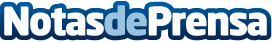 El CEU implantará en sus colegios un programa pionero en Prevención Integral del Acoso y la Violencia EscolarLa Fundación Universitaria San Pablo CEU pone en marcha este curso en sus diez colegios repartidos por toda España un innovador Programa para prevenir el acoso escolar. Este plan pretende anticiparse de manera proactiva -no reactiva- a los posibles casos de acoso, midiendo y evaluando con prontitud cada situación y estableciendo una política de ‘tolerancia cero’ acorde a los valores de la Institución.Datos de contacto:San Pablo CEUNota de prensa publicada en: https://www.notasdeprensa.es/el-ceu-implantara-en-sus-colegios-un-programa_1 Categorias: Cursos http://www.notasdeprensa.es